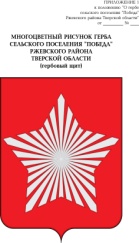 СОВЕТ ДЕПУТАТОВ МУНИЦИПАЛЬНОГО ОБРАЗОВАНИЯ СЕЛЬСКОЕ ПОСЕЛЕНИЕ «ПОБЕДА»РЖЕВСКОГО РАЙОНА ТВЕРСКОЙ ОБЛАСТИРЕШЕНИЕ               18.01.2019 г.                                                                                  № 30             О внесении изменений в Решение Совета  депутатов  от  08.09.2008  г. № 63«Об     утверждении     Предварительного Перечня    муниципального     имущества, подлежащего    безвозмездной    передаче в порядке разграничения в собственность Муниципального   образования  сельское  поселение «Победа»	В  соответствии с Федеральным законом от 06.10.2003 г.  № 131- ФЗ «Об общих принципах организации местного самоуправления в Российской Федерации», пунктом 11.1 статьи 154 Федерального Закона от 22.08.2004 №122 – ФЗ «О внесении изменений в законодательные акты Российской Федерации  и признании утратившими силу некоторых законодательных актов Российской Федерации в связи с принятием федеральных законов «О внесении изменений и дополнений в Федеральный закон «Об общих принципах организации законодательных (представительных) и исполнительных органов государственной власти субъектов Российской Федерации и  «Об общих принципах организации местного самоуправления в Российской Федерации», законом Тверской области 03.05.2008 № 58-ОЗ «О разграничении муниципального имущества в Тверской области и признании утратившей силу статьи 10 закона Тверской области «О решении органами местного самоуправления Тверской области  вопросов местного значения поселений Тверской области в 2008 году», Решением Собрания депутатов Ржевского района от 12.12.2018 г. № 238 Об утверждении предварительного Перечня муниципального имущества, подлежащего безвозмездной передаче в порядке разграничения в собственность МО сельское поселение «Победа» Ржевского района Тверской области»Совет депутатов МО сельское поселение «Победа»     РЕШИЛ:Внести изменения в Решение депутатов МО сельское поселение «Победа» от   08.09.2008  г.    № 63 «Об     утверждении     Предварительного  Перечня    муниципального     имущества, подлежащего    безвозмездной    передаче в порядке разграничения в собственность Муниципального   образования  сельское  поселение «Победа», дополнив Предварительный Перечень муниципального имущества,  подлежащего безвозмездной  передаче в муниципальную собственность Муниципального образования сельское поселение «Победа» (далее – Предварительный  Перечень,  прилагается).Настоящее Решение вступает в силу со дня принятия.Глава сельского поселения «Победа» Ржевского района Тверской области                                                      Е.Л.ТарасевичПредседатель Совета депутатовсельского поселения «Победа» Ржевского района Тверской области		                                      Н.И.СкобелеваПриложениек  Решению Собрания депутатовсельское поселение «Победа»  № 30 от 18.01.2019 г.ПРЕДВАРИТЕЛЬНЫЙ ПЕРЕЧЕНЬ МУНИЦИПАЛЬНОГО ИМУЩЕСТВАМУНИЦИПАЛЬНОГО ОБРАЗОВАНИЯ  «РЖЕВСКИЙ РАЙОН» ТВЕРСКОЙ ОБЛАСТИ,ПОДЛЕЖАЩЕГО БЕЗВОЗМЕЗДНОЙ ПЕРЕДАЧЕ В СОБСТВЕННОСТЬМУНИЦИПАЛЬНОГО ОБРАЗОВАНИЯ  СЕЛЬСКОЕ ПОСЕЛЕНИЕ «ПОБЕДА»  РЖЕВСКОГО РАЙОНАНедвижимое имущество     1.1 Жилой фондреестровый № п/пНаименование имуществаМестонахождениеМестонахождениеМестонахождениеИндивидуализирующие характеристики имуществаПравообладательреестровый № п/пНаименование имуществанаименование населенного пункта, улицыномер доманомер квартирыИндивидуализирующие характеристики имуществаПравообладатель1Жилое помещение (Квартира)Тверская область, Ржевский район, с/п «Победа», п. Победа, ул. Ленина192Реестровый № 515Кадастровый № 69:27:0191310:8Казна МО «Ржевский район»2Жилое помещение (квартира)Тверская область, Ржевский район, с/п «Победа», п. Победа, ул. Ленина193Реестровый № 516Кадастровый № 69:27:0191310:9Казна МО «Ржевский район»3Жилое помещение (квартира)Тверская область, Ржевский район, с/п «Победа», п. Победа, ул. Ленина194Реестровый № 517Кадастровый № 69:27:0191310:10Казна МО «Ржевский район»4Жилое помещение (квартира)Тверская область, Ржевский район, с/п «Победа», п. Победа, ул. Ленина195Реестровый № 518Кадастровый № 69:27:0191310:11Казна МО «Ржевский район»5Жилое помещение (квартира)Тверская область, Ржевский район, с/п «Победа», п. Победа, ул. Ленина196Реестровый № 526Кадастровый № 69:27:0191310:12Казна МО «Ржевский район»6Жилое помещение (квартира)Тверская область, Ржевский район, с/п «Победа», п. Победа, ул. Ленина198Реестровый № 528Кадастровый № 69:27:0191310:14Казна МО «Ржевский район»7Жилое помещение (квартира)Тверская область, Ржевский район, с/п «Победа», п. Победа, ул. Ленина1911Реестровый № 531Кадастровый № 69:27:0191310:17Казна МО «Ржевский район»8Жилое помещение (квартира)Тверская область, Ржевский район, с/п «Победа», п. Победа, ул. Ленина1912Реестровый № 532Кадастровый № 69:27:0191310:18Казна МО «Ржевский район»9Жилое помещение (Квартира)Тверская область, Ржевский район, с/п «Победа», п. Победа, ул. Ленина1915Реестровый № 535Кадастровый № 69:27:0191310:21Казна МО «Ржевский район»10Жилое помещение (квартира)Тверская область, Ржевский район, с/п «Победа», п. Победа, ул. Ленина1916Реестровый № 536Кадастровый № 69:27:0191310:22Казна МО «Ржевский район»11Жилое помещение (квартира)Тверская область, Ржевский район, с/п «Победа», п. Победа, ул. Ленина1918Реестровый № 538Кадастровый № 69:27:0191310:24Казна МО «Ржевский район»12Жилое помещение (квартира)Тверская область, Ржевский район, с/п «Победа», п. Победа, ул. Ленина1920Реестровый № 540Кадастровый № 69:27:0191310:26Казна МО «Ржевский район»13Жилое помещение (квартира)Тверская область, Ржевский район, с/п «Победа», п. Победа, ул. Ленина1922Реестровый № 542Кадастровый № 69:27:0191310:28Казна МО «Ржевский район»14Жилое помещение (квартира)Тверская область, Ржевский район, с/п «Победа», п. Победа, ул. Ленина1925Реестровый № 544Кадастровый № 69:27:0191310:31Казна МО «Ржевский район»15Жилое помещение (квартира)Тверская область, Ржевский район, с/п «Победа», п. Победа, ул. Ленина1927Реестровый № 545Кадастровый № 69:27:0191310:33Казна МО «Ржевский район»16Жилое помещение (квартира)Тверская область, Ржевский район, с/п «Победа», п. Победа, ул. Ленина1928Реестровый № 546Кадастровый № 69:27:0191310:34Казна МО «Ржевский район»17Жилое помещение (квартира)Тверская область, Ржевский район, с/п «Победа», п. Победа, ул. Ленина1929Реестровый № 547Кадастровый № 69:27:0191310:35Казна МО «Ржевский район»18Жилое помещение (квартира)Тверская область, Ржевский район, с/п «Победа», п. Победа, ул. Ленина212Реестровый № 724Кадастровый № 69:27:0191310:80Казна МО «Ржевский район»19Жилое помещение (квартира)Тверская область, Ржевский район, с/п «Победа», п. Победа, ул. Ленина213Реестровый № 725Кадастровый № 69:27:0191310:81Казна МО «Ржевский район»20Жилое помещение (квартира)Тверская область, Ржевский район, с/п «Победа», п. Победа, ул. Ленина214Реестровый № 726Кадастровый № 69:27:0191310:82Казна МО «Ржевский район»21Жилое помещение (квартира)Тверская область, Ржевский район, с/п «Победа», п. Победа, ул. Ленина215Реестровый № 727Кадастровый № 69:27:0191310:83Казна МО «Ржевский район»22Жилое помещение (квартира)Тверская область, Ржевский район, с/п «Победа», п. Победа, ул. Ленина217Реестровый № 729Кадастровый № 69:27:0191310:57Казна МО «Ржевский район»23Жилое помещение (квартира)Тверская область, Ржевский район, с/п «Победа», п. Победа, ул. Ленина218Реестровый № 730Кадастровый № 69:27:0191310:58Казна МО «Ржевский район»24Жилое помещение (квартира)Тверская область, Ржевский район, с/п «Победа», п. Победа, ул. Ленина2110Реестровый № 732Кадастровый № 69:27:0191310:60Казна МО «Ржевский район»25Жилое помещение (квартира)Тверская область, Ржевский район, с/п «Победа», п. Победа, ул. Ленина2111Реестровый № 733Кадастровый № 69:27:0191310:66Казна МО «Ржевский район»26Жилое помещение (квартира)Тверская область, Ржевский район, с/п «Победа», п. Победа, ул. Ленина2114Реестровый № 736Кадастровый № 69:27:0191310:69Казна МО «Ржевский район»27Жилое помещение (квартира)Тверская область, Ржевский район, с/п «Победа», п. Победа, ул. Ленина2115Реестровый № 735Кадастровый № 69:27:0191310:70Казна МО «Ржевский район»28Жилое помещение (квартира)Тверская область, Ржевский район, с/п «Победа», п. Победа, ул. Ленина2116Реестровый № 737Кадастровый № 69:27:0191310:84Казна МО «Ржевский район»29Жилое помещение (квартира)Тверская область, Ржевский район, с/п «Победа», п. Победа, ул. Ленина2117Реестровый № 738Кадастровый № 69:27:0191310:85Казна МО «Ржевский район»30Жилое помещение (квартира)Тверская область, Ржевский район, с/п «Победа», п. Победа, ул. Ленина2118Реестровый № 739Кадастровый № 69:27:0191310:55Казна МО «Ржевский район»31Жилое помещение (квартира)Тверская область, Ржевский район, с/п «Победа», п. Победа, ул. Ленина2119Реестровый № 740Кадастровый № 69:27:0191310:86Казна МО «Ржевский район»32Жилое помещение (квартира)Тверская область, Ржевский район, с/п «Победа», п. Победа, ул. Ленина2120Реестровый № 741Кадастровый № 69:27:0191310:87Казна МО «Ржевский район»33Жилое помещение (квартира)Тверская область, Ржевский район, с/п «Победа», п. Победа, ул. Ленина2121Реестровый № 742Кадастровый № 69:27:0191310:61Казна МО «Ржевский район»34Жилое помещение (квартира)Тверская область, Ржевский район, с/п «Победа», п. Победа, ул. Ленина2122Реестровый № 743Кадастровый № 69:27:0191310:62Казна МО «Ржевский район»35Жилое помещение (квартира)Тверская область, Ржевский район, с/п «Победа», п. Победа, ул. Ленина2125Реестровый № 746Кадастровый № 69:27:0191310:65Казна МО «Ржевский район»36Жилое помещение (квартира)Тверская область, Ржевский район, с/п «Победа», п. Победа, ул. Ленина2126Реестровый № 747Кадастровый № 69:27:0191310:71Казна МО «Ржевский район»37Жилое помещение (квартира)Тверская область, Ржевский район, с/п «Победа», п. Победа, ул. Ленина2127Реестровый № 748Кадастровый № 69:27:0191310:72Казна МО «Ржевский район»38Жилое помещение (квартира)Тверская область, Ржевский район, с/п «Победа», п. Победа, ул. Ленина2129Реестровый № 750Кадастровый № 69:27:0191310:74Казна МО «Ржевский район»39Жилое помещение (квартира)Тверская область, Ржевский район, с/п «Победа», п. Победа, ул. Ленина2130Реестровый № 751Кадастровый № 69:27:0191310:75Казна МО «Ржевский район»